SHROPSHIRE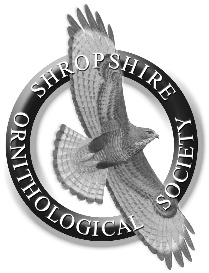 ORNITHOLOGICALSOCIETY Record FormDescription.	Please use the back of this form to provide details of the record.  First describe the circumstances of the observation and then give a description of the bird(s), preferably based on notes taken at the time of the observation.  If they are available, please attach copies of original notes, photographs, sketches or anything else which supports the identification.DESCRIPTION:Species: Place:Number of Birds:O.S Grid Reference:  Age/Sex:Dates of your observations: Dates of your observations: Dates of your observations: Earliest/latest know dates:Earliest/latest know dates:Earliest/latest know dates:Duration of your observations:  Duration of your observations:  Duration of your observations:  Your name & contact details:Other observers present & contact details (if known):NoneWho first found it?Who first identified it?  Optical aids used:Species present for comparisonAlongside:Nearby:Distance from bird:Experience of similar species:Experience of similar species:Previous experience of species:Experience of similar species:Was it photographed?Viewing Conditions e.g. weather/visibility etc:Name and contact details of photographer:Viewing Conditions e.g. weather/visibility etc:Do you consider the identification 100% certain?  Are you aware of any observers who did not consider the identification certain?